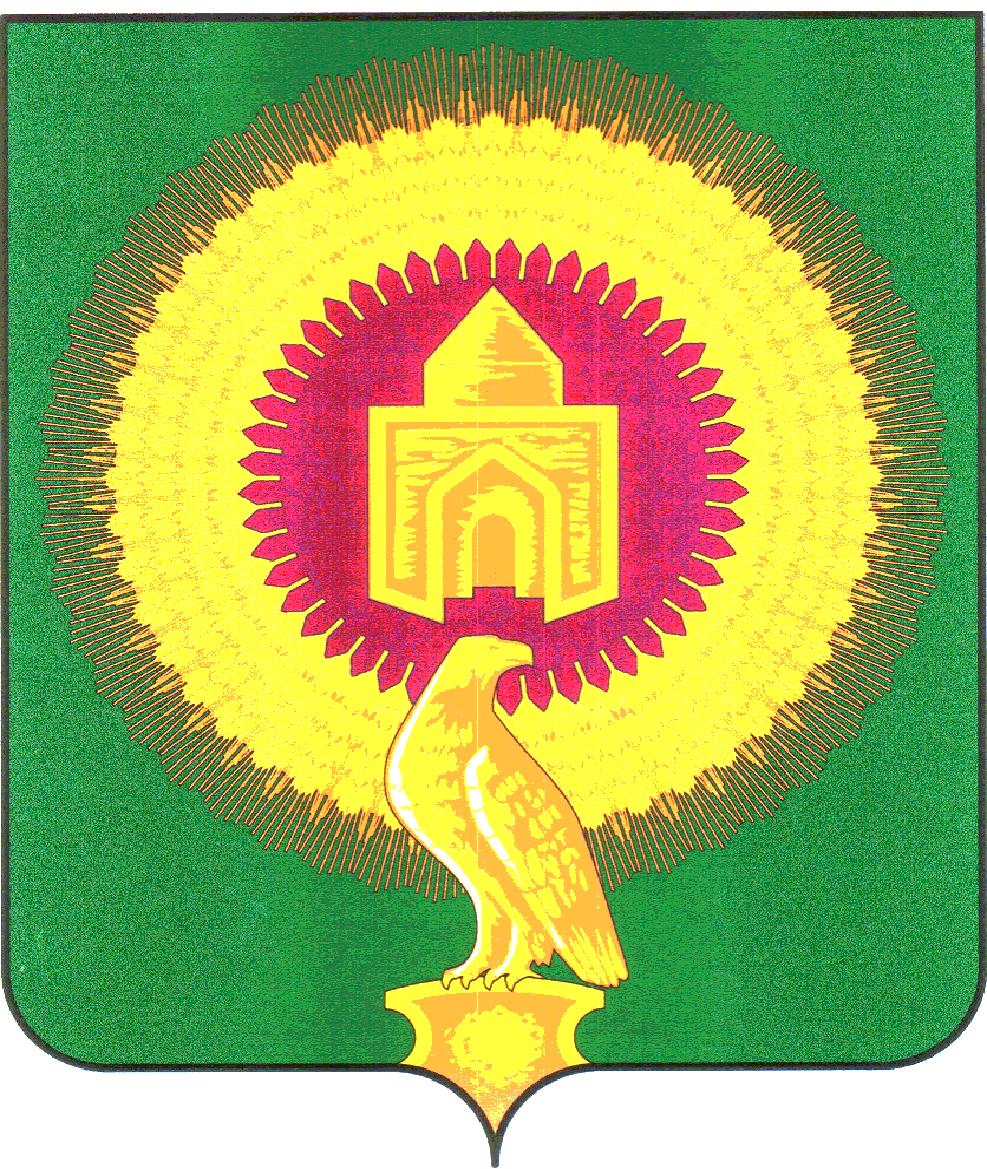 СОВЕТ ДЕПУТАТОВКАТЕНИНСКОГО СЕЛЬСКОГО ПОСЕЛЕНИЯВАРНЕНСКОГО МУНИЦИПАЛЬНОГО РАЙОНАЧЕЛЯБИНСКОЙ ОБЛАСТИРЕШЕНИЕот  25 мая 2022 года                                                                                   № 04/1Об утверждении в новойредакции структурыадминистрации Катенинскогосельского поселенияСовет депутатов Катенинского сельского поселенияРЕШАЕТ:1. Утвердить структуру администрации Катенинского сельского поселения в новой редакции согласно приложения к настоящему решению.2. Настоящее Решение распространяет свое действие с 01.05.2022года.Глава сельского поселения                                                              Искаков А.Т.Председатель Совета депутатовКатенинского сельского поселения                                      Даньшина Г.А.Приложениек решению Совета депутатовКатенинского сельского поселенияВарненского муниципального районаЧелябинской областиот 25 мая 2022 года №04/1Структура администрации Катенинского сельского поселенияИнспектор